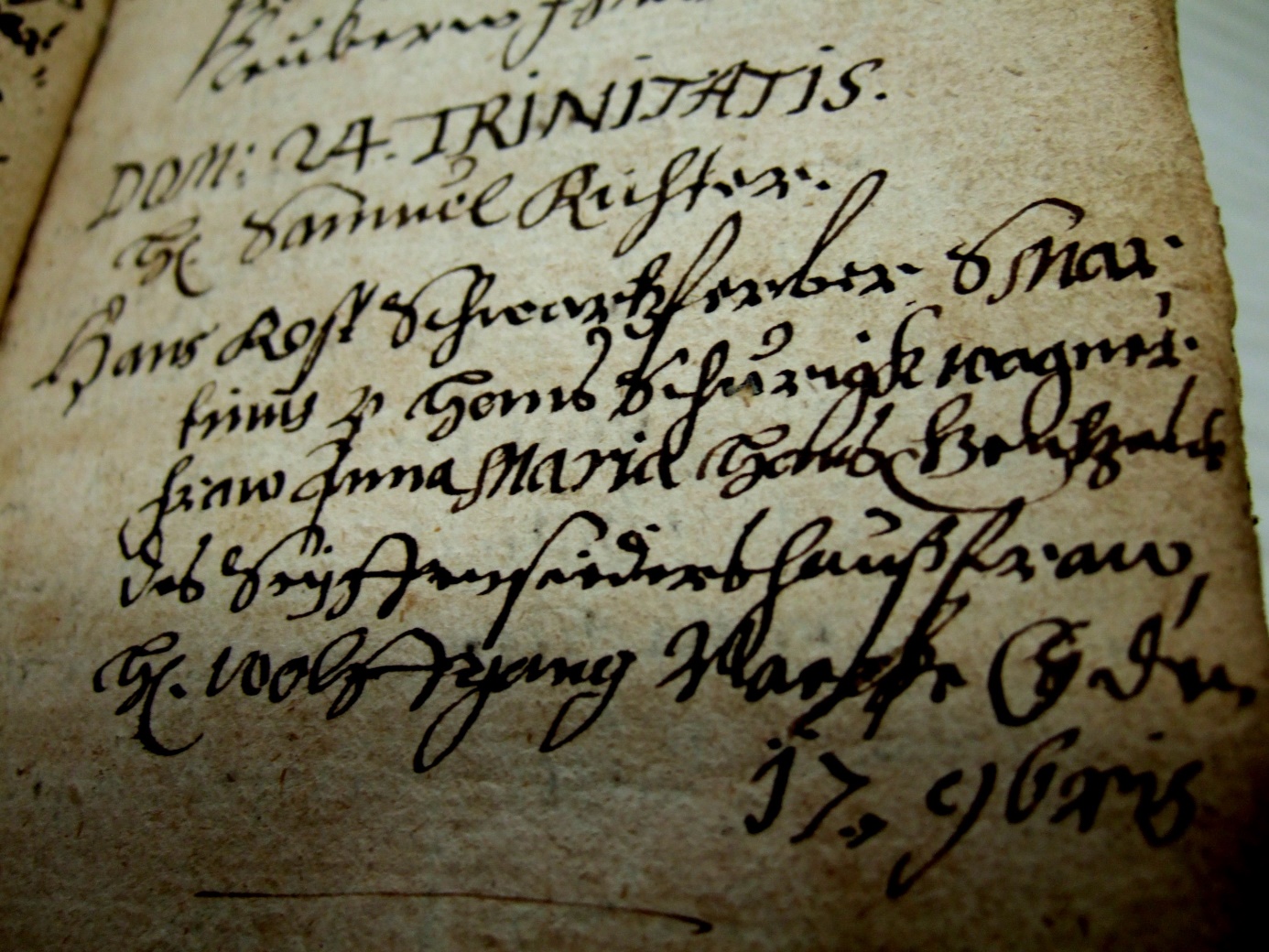 Kirchenbuch Großenhain 1645Abschrift:„ DOM: 24 TRINTATIS. (24. Sonntag nach Trinitatis, KJK)H. Samuel Richter*)Hans Rost Schwartzferber S**) MartinusP. (= Paten, KJK) Hans Schuringk wagner fraw Anna Maria Hans Bentzalk des Seyffensieders haußfraw  H. Wolffgang Naese, Abkürzung***) den 17. 9bris (=November, KJK)“Anmerkungen:*) H. (Herr) Samuel Richter war von 1638 bis 1659 Archidiakon, d.h. der 2. Pfarrer,in Großenhain**) wohl für 'Sohn'***) Symbol/Zeichen für 'Montag' 